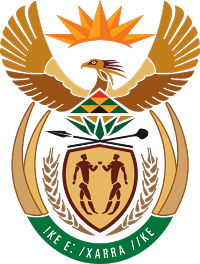 MINISTRY COOPERATIVE GOVERNANCE AND TRADITIONAL AFFAIRSREPUBLIC OF SOUTH AFRICANATIONAL ASSEMBLYQUESTION FOR WRITTEN REPLYQUESTION NUMBER 7474.	Mr D Joseph (DA) to ask the Minister of Cooperative Governance and Traditional Affairs:In accordance with the Traditional and Khoisan Leadership Act, Act 3 of 2019, how will her department accommodate the term Khoisan into (a) the new name of the department, (b) the new name of the division in the department dealing with traditional and Khoisan affairs and (c) guiding provinces and municipalities to include Khoisan into their structures?	NW74EREPLY:The competence for the proclamation of names of Departments and their amendments rests with the President and not individual Ministries and Departments. The Department is thus not the competent authority to amend its name.The current organisational structure of the Department provides for two Branches, namely, Research, Policy and Legislation (RPL), under which the administrative support to the Commission on Khoi-San Matters (CKSM) is located, and Institutional Support and Coordination. The names of the two branches are inclusive enough to accommodate the work that is being done to execute the mandate of the Department with respect to applicable Khoi and San matters. The structural arrangements of Provinces and Municipalities are not the competence of the Department. However, should the organisational structure of the Department change in future, it will accordingly be shared with the Provincial Departments of CoGTA for information in relation to the alignment of their structures. End. 